AVISO DE DISPENSA DE LICITAÇÃOProcesso nº 24/2023 Modalidade: Dispensa de Licitação Fundamento legal: Artigo 24, inciso II, da Lei nº 8.666/93.A Câmara de Vereadores do município de Coronel Domingos Soares, Estado do Paraná, por meio deste aviso, informa aos interessados que realizará a Dispensa de Licitação para a aquisição de Aparelhos Tablet, switchs e cabos, conforme as especificações detalhadas abaixo:TERMO DE REFERÊNCIA1- ESPECIFICAÇÃO DO OBJETOO presente processo tem por objeto aquisição de Aparelhos Tablet, switches e cabos, sendo: 02 switches HDMI com controle.01 switches HDMI3x1 com controle. 05 cabos HDMI 10m. 05 cabos HDMI 05m. 01 cabo HDMI 25m. 04 cabos HDMI 01m. 10 aparelhos tablet com wifi, 8gb, 7”. Android 5.1, Processador Quad-Core Cortex-A7 de 1.3GHz. Resolução da tela de 1024px x 600px. Com leitor micro SD. Possui GPS. Memória interna expansível até 32 GB com fonte externa. Inclui adaptador de CA, cabo otg, cabo USB. Projetado para levar em qualquer lugar. Contem entrada para fone de ouvido. Garantia de 12 meses.2- JUSTIFICATIVAA aquisição de tablets para uso durante as sessões da Câmara de Vereadores se faz necessária em virtude das demandas crescentes e complexas que envolvem a administração pública moderna, bem como para garantir uma participação mais eficiente e produtiva de cada membro desta Casa Legislativa.A digitalização de documentos é uma prática cada vez mais comum no âmbito público, visando à agilidade e ao fácil acesso às informações. A posse de tablets pelos vereadores facilitará o acesso a documentos importantes, como projetos de lei, pareceres técnicos e relatórios, de forma rápida e eficaz, promovendo assim um ambiente mais dinâmico e eficiente nas sessões.A utilização de tablets reduzirá a necessidade de impressão em papel, contribuindo significativamente para a preservação do meio ambiente. Além disso, a diminuição do consumo de papel implicará em uma redução de custos a longo prazo para a Câmara de Vereadores.Tablets facilitarão a realização de anotações, pesquisas rápidas e consultas durante as sessões, otimizando o tempo dos vereadores. Isso resultará em debates mais objetivos e na elaboração de propostas e emendas de maneira mais eficiente e precisa, além de proporcionar a intenção de voto de cada parlamentar diretamente na plataforma digital durante as sessõesDiante do exposto, a aquisição de tablets para uso dos vereadores nas sessões é essencial para garantir um ambiente legislativo mais produtivo, moderno, sustentável e transparente. Acreditamos que tal investimento é fundamental para o aprimoramento do nosso trabalho em prol da comunidade de Coronel Domingos Soares.3- DA PARTICIPAÇÃO:3.1. Poderão participar do certame todos os interessados do ramo de atividade pertinente ao objeto desta licitação que preencherem as condições de credenciamento constantes neste termo.3.2. A participação no presente certame implica aceitação de todas as condições estabelecidas no instrumento convocatório.3.3. Não será aceita a participação na Dispensa do interessado que:a) for declarado inidôneo por ato do Poder Público;b) estiver impedido de transacionar com a Administração Pública e quaisquer de seus órgãos descentralizados;c) estiver impedido de licitar ou contratar com a Câmara Municipal de Coronel Domingos Soares;d) tiver procedido de forma inconveniente em atos perante a Câmara Municipal de Coronel Domingos Soares, apurados os fatos em processo regular;e) estiver sob falência, concordata, concurso de credores, dissolução e/ou liquidação;f) apresenta-se em consórcio de empresas, qualquer que seja sua forma de constituição; eg) que integrar como sócio administrador ou administrador de empresa, sendo servidor
público.h) apresentar CNAE diferente do Objeto.4- JULGAMENTOa) O critério de julgamento da proposta será de MENOR PREÇO.b) No valor orçado deverá estar incluso todo e qualquer tipo de imposto, taxas, frete, entregas ou outros encargos sociais e trabalhistas que possam incidir sobre o objeto.c) A proposta deverá ser apresentada preferencialmente em papel timbrado (da empresa), datada e assinada, onde deverá constar o número do CNPJ, e de modo legível, valor cotado em reais dos respectivos itens. Poderá ser entregue por e-mail ou em mãos para Comissão Permanente de Licitações da Câmara Municipal.5- VALOR ESTIMADO/DATA LIMITEDA ENTREGA DAS PROPOSTASO Valor estimado da contratação para aquisição dos objetos, esta baseado em:.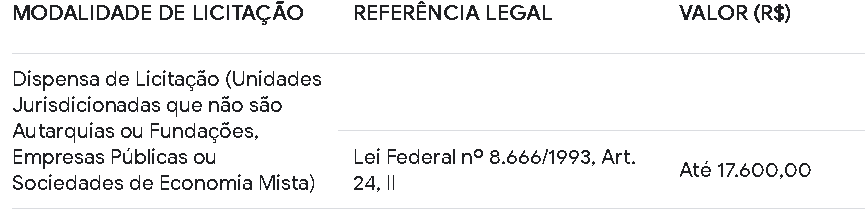 Data limite de entrega de propostas 10/10/2023 até as 13h30min, na secretaria da Câmara. Rua Afonso de Almeida Rocha, 2075, centro, na cidade de Coronel Domingos Soares, ou no e-mail camaracds@gmail.com.Abertura das propostas será realizada as 14h30min do dia 10/10/2023, no mesmo endereço.As propostas protocoladas em doc. físico, deverá estar embalada em envelope lacrado, contendo nome e CNPJ da empresa.6- DOCUMENTOS DA VENCEDORA As empresas declaradas vencedoras deverão enviar os documentos relacionados abaixo, para o e-mail câmaracds@gmail.com, ou entregar em mãos na secretaria da Câmara Municipal.a) Ato Constitutivo, Estatuto ou Contrato Social em vigor ou Contrato Social Consolidado, em se tratando de sociedades comerciais, e registro comercial no caso de empresa individual.b) Certidão Negativa de Débitos Relativos aos Tributos Federais e à Dívida Ativa da união;c) Certidão Negativa de Débitos Tributários e de Dívida Estadual;d) Certidão Negativa de Tributos Municipais;e) Certificado de Regularidade FGTS.f) Certidão Negativa de Débitos Trabalhistas (CNDT)g) Prova de inscrição no Cadastro   Nacional de Pessoa Jurídica (CNPJ).h) Cópia do RG e CPF, do representante da empresa.7- EXECUÇÃO E VIGÊNCIA7.1. A aquisição contratada deverá ser entregue na secretaria da Câmara de Vereadores de Coronel Domingos Soares - Pr, de todos os itens conforme descrito no objeto, a contar do recebimento da
Ordem de Fornecimento, no prazo máximo de 30 (trinta) dias
corridos, sito a rua Afonso de Almeida Rocha, nº 2075 – Centro de Coronel Domingos Soares – Pr.
7.2. Todas as despesas de seguro, transporte, tributos, encargos trabalhistas e previdenciários, decorrentes da entrega e da própria aquisição dos produtos, correrão por conta da CONTRATADA.7.3. O recebimento não exclui a responsabilidade da CONTRATADA pela qualidade do
serviço realizado.7.4.  Todos os componentes listados deverão ser entregues e instalados no endereço conforme acima indicado.8- PRAZO DE PAGAMENTOApós o envio da nota fiscal o pagamento será efetuado em até 30 dias após a entrega dos equipamentos, mediante atestado de recebimento assinado pelo presidente.9- FUNDAMENTAÇÃO LEGALA presente Licitação é formalizada com base na Lei Federal nº 8.666/93 de 21 de junho de 1993 e alterações posteriores.Coronel Domingos Soares, 09 de outubro de 2023.João Evandro de Souza TibesPresidente do LegislativoANEXO 01COTAÇÃO DE PREÇOS –Nº / 2023Solicitamos a gentileza de cotar os objetos abaixo de acordo com o que estatui a Lei Federal 8.666/93, com referência a aquisição de cadeiras presidenciais.Características geraisAparelhos Tablet, switches e cabos, sendo: 02 switches  HDMI com controle. 01 switches HDMI 3x1 com controle. 05 cabos HDMI 10m. 05 cabos HDMI 05m. 01 cabo HDMI 25m. 04 cabos HDMI 01m. 10 aparelhos tablet com wifi, 8gb, 7”. Android 5.1, Processador Quad-Core Cortex-A7 de 1.3GHz. Resolução da tela de 1024px x 600px. Com leitor micro SD. Possui GPS. Memória interna expansível até 32 GB com fonte externa. Inclui adaptador de CA , cabo otg, cabo USB. Projetado para levar em qualquer lugar. Contem entrada para fone de ouvido. Garantia de 12 meses.Local e Data.60 (Sessenta dias) de vigência30 (trinta dias) EntregaRazão Social:Razão Social:Razão Social:Razão Social:Banco:Agência:Conta:Endereço:Endereço:Endereço:e-mail:e-mail:e-mail:e-mail:Município/UF:Município/UF:Município/UF:Inscrição estadual:Inscrição estadual:Inscrição estadual:Inscrição estadual:CNPJ nº:Telefone:Representante legal:Representante legal:Representante legal:Representante legal:Representante legal:ITEMQTDEUNUNMarcaDESCRIÇÃOValorUn.Valor total0110UnUnEmpreitada global para aquisição de 10 aparelhos tablet com wifi, 8gb, 7”. Android 5.1, Processador Quad-Core Cortex-A7 de 1.3GHz. Resolução da tela de 1024px x 600px. Com leitor micro SD. Possui GPS. Memória interna expansível até 32 GB com fonte externa. Inclui adaptador de CA , cabo otg, cabo USB. Projetado para levar em qualquer lugar. Contem entrada para fone de ouvido. Garantia de 12 meses.0202ununswitches HDMI com controle0301ununswitches HDMI 3x1 com controle0405ununcabos HDMI 10m0505ununcabos HDMI 05m0601ununcabo HDMI 25m0704uncabos HDMI 01mCarimbo do CNPJ:Data e Assinatura do representante legal: